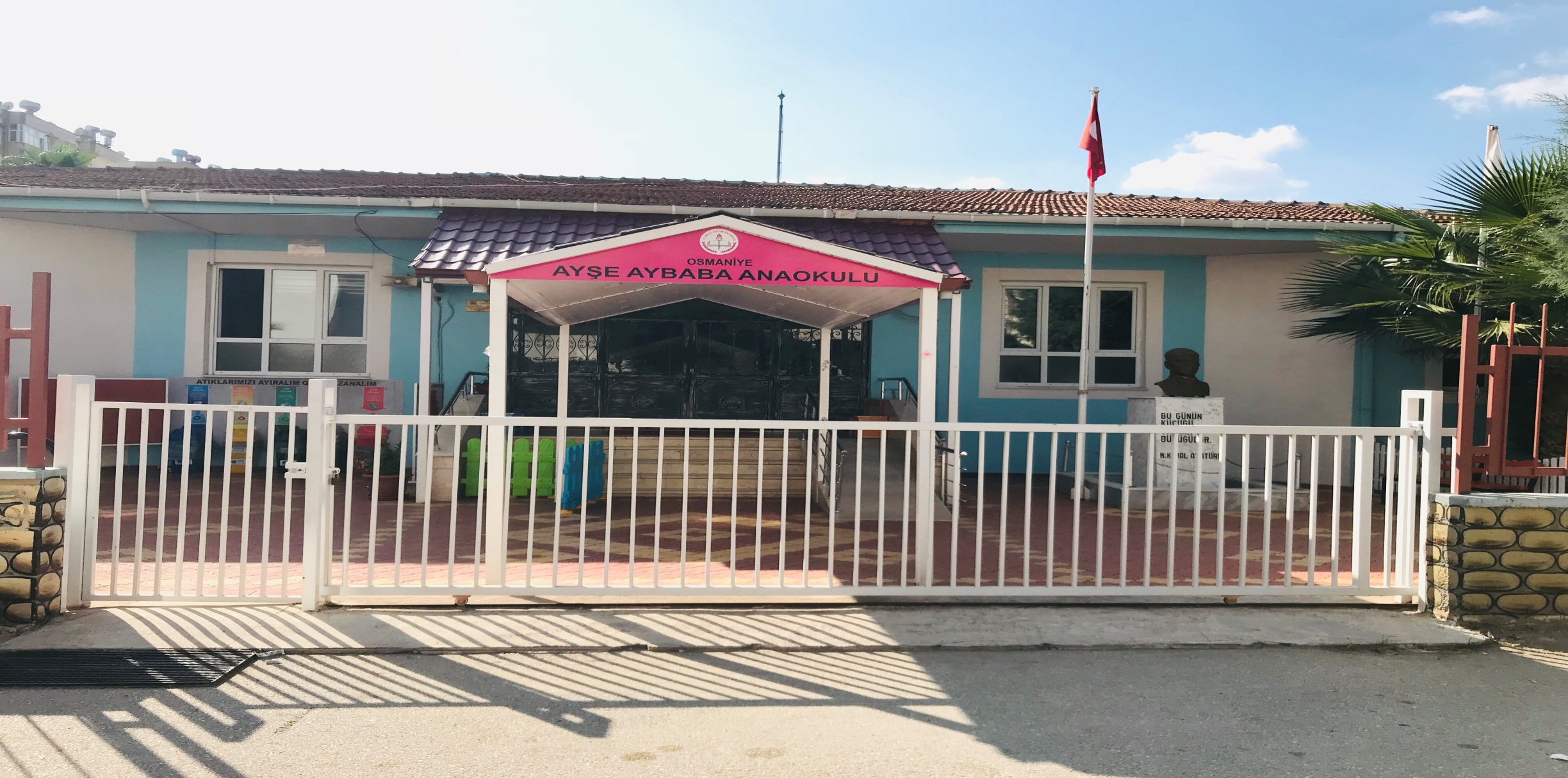              SUNUŞ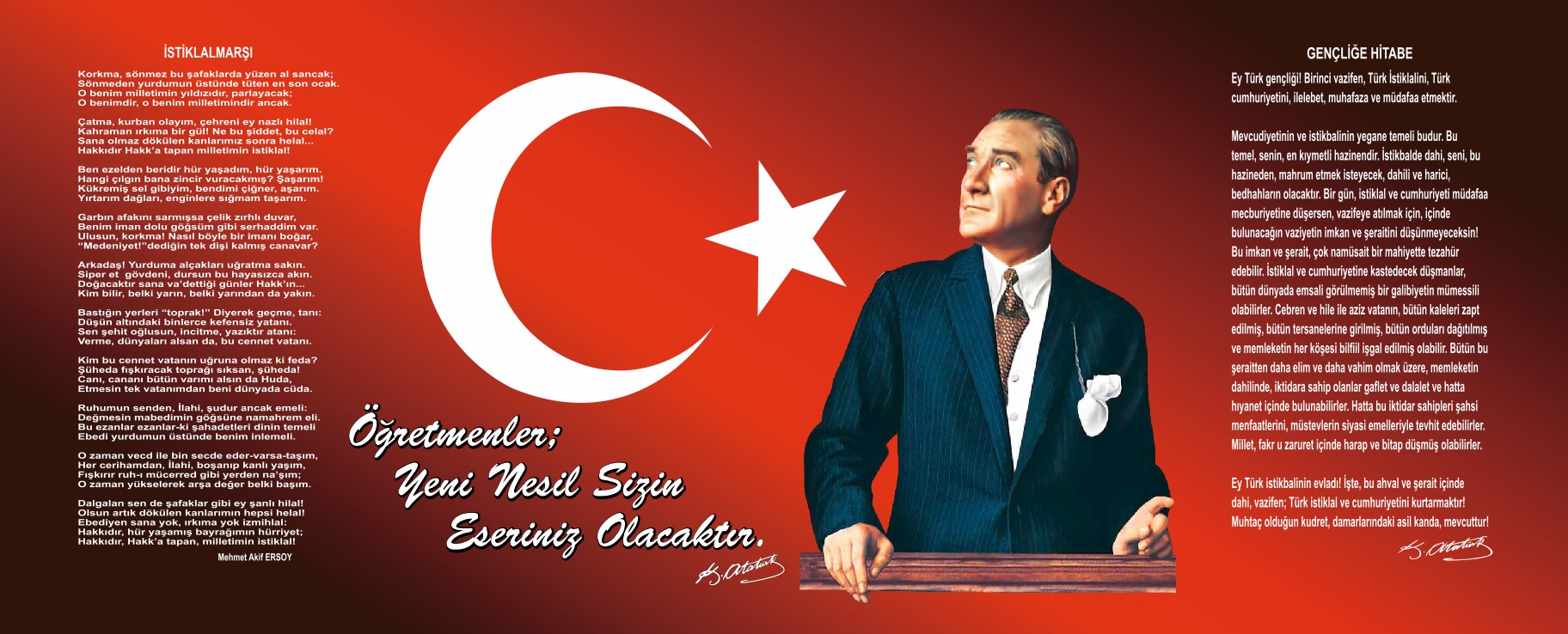 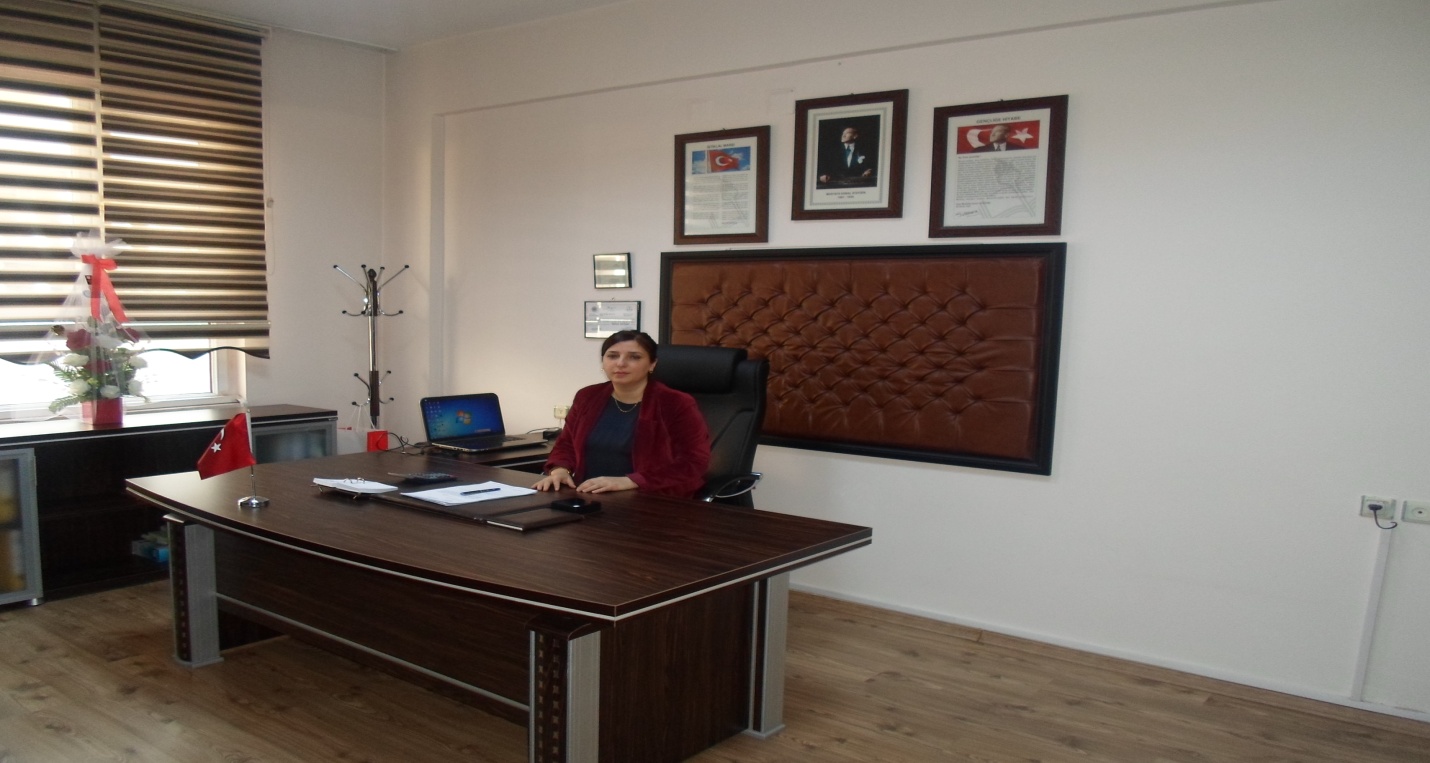 Hazırlamış olduğumuz bu Stratejik Plan kurumumuzun orta ve uzun vadeli amaçlarını, temel ilke ve politikalarını hedef ve önceliklerini ve bunlara ulaşmak için izlenecek yol ve yöntemler ile kaynak dağılımını içeren plandır.—Biz nerdeyiz?—Nereye ulaşmak istiyoruz?—Varmak istediğimiz yere nasıl ulaşabiliriz?—Başarımız nasıl takip eder ve değerlendiririz?—Stratejik plan ile vizyon ve misyonlarımızı belirlerken nasıl bir yol haritası çizebiliriz?Düşüncesinden yola çıkarak; Okulumuzun stratejik planını hazırlamaya başladık ve en büyük amacımızın Ayşe Aybaba Anaokulu Müdürlüğü olarak Atatürk ilke ve inkılâpları doğrultusunda;  vatan, millet, bayrak, aile ve insan sevgisini benimseyen, milli ve manevi değerlere bağlı, kendine güvenen, çevresiyle iyi iletişim kurabilen, dürüst, ilkeli, çağdaş düşünceli, hak ve sorumluluklarını bilen, çocukların saygılı ve kültürel çeşitlilik içinde hoşgörülü bireyler olarak 2023 Eğitim Vizyonu doğrultusunda yetişmelerine temel hazırlayan bir okul öncesi eğitim kurumu olmaktır.    İnanıyorum ki, okulumuz, öğrencilerimizi, kendisi ve çevresiyle barışık, çok yönlü bakabilme becerisine sahip, çağın gelişen ihtiyaçlarına ayak uydurabilecek, mutlu ve nitelikte bireyler olarak yetiştirerek onları ilköğretime ve hayata hazırlayacaktır.                                                                                                                                                                                           Nuray GÜVEL                                                                                                                                                                                                             Okul MüdürüİçindekilerSunuş	Hata! Yer işareti tanımlanmamış.İçindekiler	2BÖLÜM I: GİRİŞ ve PLAN HAZIRLIK SÜRECİ	2BÖLÜM II: DURUM ANALİZİ	2Okulun Kısa Tanıtımı *	2Okulun Mevcut Durumu: Temel İstatistikler	2PAYDAŞ ANALİZİ	2GZFT (Güçlü, Zayıf, Fırsat, Tehdit) Analizi	2Gelişim ve Sorun Alanları	2BÖLÜM III: MİSYON, VİZYON VE TEMEL DEĞERLER	2MİSYONUMUZ *	2VİZYONUMUZ *	2TEMEL DEĞERLERİMİZ *	2BÖLÜM IV: AMAÇ, HEDEF VE EYLEMLER	2TEMA I: EĞİTİM VE ÖĞRETİME ERİŞİM	2TEMA II: EĞİTİM VE ÖĞRETİMDE KALİTENİN ARTIRILMASI	2TEMA III: KURUMSAL KAPASİTE	2V. BÖLÜM: MALİYETLENDİRME	2EKLER:	2BÖLÜM I: GİRİŞ ve PLAN HAZIRLIK SÜRECİ2019-2023 dönemi stratejik plan hazırlanması süreci Üst Kurul ve Stratejik Plan Ekibinin oluşturulması ile başlamıştır. Ekip tarafından oluşturulan çalışma takvimi kapsamında ilk aşamada durum analizi çalışmaları yapılmış ve durum analizi aşamasında paydaşlarımızın plan sürecine aktif katılımını sağlamak üzere paydaş anketi, toplantı ve görüşmeler yapılmıştır. Durum analizinin ardından geleceğe yönelim bölümüne geçilerek okulumuzun amaç, hedef, gösterge ve eylemleri belirlenmiştir. Çalışmaları yürüten ekip ve kurul bilgileri altta verilmiştir.STRATEJİK PLAN ÜST KURULUBÖLÜM II: DURUM ANALİZİDurum analizi bölümünde okulumuzun mevcut durumu ortaya konularak neredeyiz sorusuna yanıt bulunmaya çalışılmıştır. Bu kapsamda okulumuzun kısa tanıtımı, okul künyesi ve temel istatistikleri, paydaş analizi ve görüşleri ile okulumuzun Güçlü Zayıf Fırsat ve Tehditlerinin (GZFT) ele alındığı analize yer verilmiştir.Okulun Kısa Tanıtımı :  	Okulumuz Milli Eğitim Bakanlığı ve Aybaba ailesinin katkılarıyla 26 Ekim 2005 yılında Rauf Bey  Mahallesi 7. çıkmazda 1957 m2’lik alan üzerine kurulmuştur. 2005- 2006 Eğitim-Öğretim yılında 2 tam 2 yarım gün sınıfları olmak üzere hizmete başlamıştır.   Okulumuz iki katlı olup üst katta 1 Müdür Odası, 1 Müdür Yardımcısı Odası, 1 Çok Amaçlı Salon, 6 Derslik, 1 Rehberlik Servisi ,1 kız WC, 1 erkek WC mevcuttur. 	Okulumuzun kitaplığı mevcuttur. Okulumuzun alt katında ise Mutfak, Yemekhane, Kazan Dairesi,  Malzeme Deposu ve Oyun Salonu bulunmaktadır. 		Okulumuz 2007 yılında  Osmaniye ilinde anaokulları arasında ilk  beyaz bayrağı alan okul olduğundan dolayı dönemin Valisi Sayın Zübeyir KEMELEK tarafından takdirname ile ödüllendirilmiştir. 									Okulumuzun kendine ait bahçesi, oyun parkı ve çim alanı bulunmaktadır. Ağaçlandırma çalışmaları tamamlanmıştır.                                                                                                                                                                              Ayşe Aybaba Anaokulu; Milli Eğitim Ad Verme Komisyonunca ÖĞRETMEN AYŞE AYBABA’NIN ismi verilerek Milli Eğitim Bakanlığına teslim edilmiştir. AYBABA ailesi, vefat eden kızlarının ismini yaşatmak için okulumuza gerekli maddi ve manevi desteği vermişlerdir.Okulumuzun amacı; Türk Milli Eğitiminin amaçları doğrultusunda; ülkemizde ahlaklı, karakterli, olumlu,atılgan,başladığı işleri başarabilecek kabiliyette,dürüst,düşünceli,hayatta rastlayacağı engelleri aşmaya kudretli,karakter sahibi çocuklar yetiştirmektir.Öğrencilerin ilgi, yetenek ve başarılarına göre ilköğretime hazırlanmalarını,dünyadaki bilimsel ve teknolojik gelişmeleri izleyebilecek düzeyde öğrenmelerini 	sağlamaktır. 
    	Açıldığı yıldan itibaren Osmaniye'nin gözde eğitim kurumlarından birisi olmayı hedefleyen Ayşe Aybaba Anaokulu, seçkin kadrosuyla kısa zamanda eğitim-öğretim, sosyal ve kültürel faaliyetlerde ön plana çıkmayı hedeflemektedir.Okulun Mevcut Durumu: Temel İstatistiklerOkul KünyesiOkulumuzun temel girdilerine ilişkin bilgiler altta yer alan okul künyesine ilişkin tabloda yer almaktadır.Temel Bilgiler Tablosu- Okul Künyesi Çalışan BilgileriOkulumuzun çalışanlarına ilişkin bilgiler altta yer alan tabloda belirtilmiştir.Çalışan Bilgileri Tablosu*     Okulumuz Bina ve Alanları	Okulumuzun binası ile açık ve kapalı alanlarına ilişkin temel bilgiler altta yer almaktadır.Okul Yerleşkesine İlişkin Bilgiler       Sınıf ve Öğrenci Bilgileri	Okulumuzda yer alan sınıfların öğrenci sayıları alttaki tabloda verilmiştir.Donanım ve Teknolojik KaynaklarımızTeknolojik kaynaklar başta olmak üzere okulumuzda bulunan çalışır durumdaki donanım malzemesine ilişkin bilgiye alttaki tabloda yer verilmiştir.Teknolojik Kaynaklar TablosuGelir ve Gider BilgisiOkulumuzun genel bütçe ödenekleri, okul aile birliği gelirleri ve diğer katkılarda dâhil olmak üzere gelir ve giderlerine ilişkin son iki yıl gerçekleşme bilgileri alttaki tabloda verilmiştir.PAYDAŞ ANALİZİKurumumuzun temel paydaşları öğrenci, veli ve öğretmen olmakla birlikte eğitimin dışsal etkisi nedeniyle okul çevresinde etkileşim içinde olunan geniş bir paydaş kitlesi bulunmaktadır. Paydaşlarımızın görüşleri anket, toplantı, dilek ve istek kutuları, elektronik ortamda iletilen önerilerde dâhil olmak üzere çeşitli yöntemlerle sürekli olarak alınmaktadır.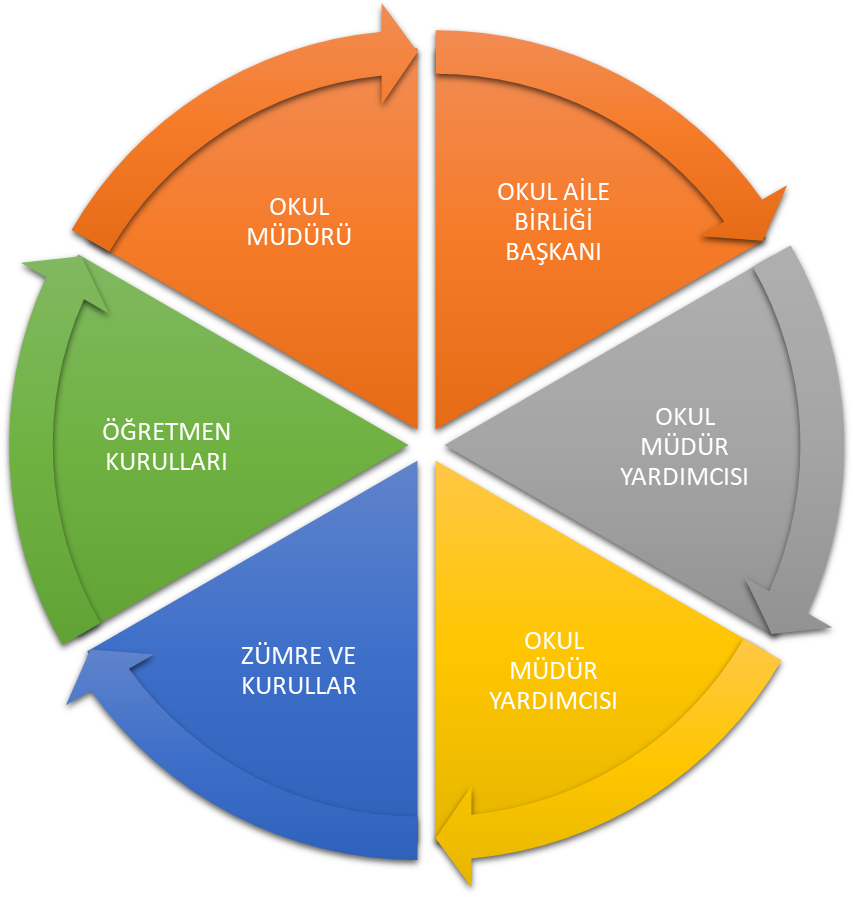 Paydaş anketlerine ilişkin ortaya çıkan temel sonuçlara altta yer verilmiştir : Öğretmen Anketi Sonuçları:Veli Anketi Sonuçları:GZFT (Güçlü, Zayıf, Fırsat, Tehdit) Analizi *Okulumuzun temel istatistiklerinde verilen okul künyesi, çalışan bilgileri, bina bilgileri, teknolojik kaynak bilgileri ve gelir gider bilgileri ile paydaş anketleri sonucunda ortaya çıkan sorun ve gelişime açık alanlar iç ve dış faktör olarak değerlendirilerek GZFT tablosunda belirtilmiştir. Dolayısıyla olguyu belirten istatistikler ile algıyı ölçen anketlerden çıkan sonuçlar tek bir analizde birleştirilmiştir.Kurumun güçlü ve zayıf yönleri donanım, malzeme, çalışan, iş yapma becerisi, kurumsal iletişim gibi çok çeşitli alanlarda kendisinden kaynaklı olan güçlülükleri ve zayıflıkları ifade etmektedir ve ayrımda temel olarak okul müdürü/müdürlüğü kapsamından bakılarak iç faktör ve dış faktör ayrımı yapılmıştır. İçsel Faktörler Güçlü YönlerZayıf YönlerDışsal Faktörler FırsatlarTehditlerGelişim ve Sorun AlanlarıGelişim ve sorun alanları analizi ile GZFT analizi sonucunda ortaya çıkan sonuçların planın geleceğe yönelim bölümü ile ilişkilendirilmesi ve buradan hareketle hedef, gösterge ve eylemlerin belirlenmesi sağlanmaktadır. Gelişim ve sorun alanları ayrımında eğitim ve öğretim faaliyetlerine ilişkin üç temel tema olan Eğitime Erişim, Eğitimde Kalite ve kurumsal Kapasite kullanılmıştır. Eğitime erişim, öğrencinin eğitim faaliyetine erişmesi ve tamamlamasına ilişkin süreçleri; Eğitimde kalite, öğrencinin akademik başarısı, sosyal ve bilişsel gelişimi ve istihdamı da dâhil olmak üzere eğitim ve öğretim sürecinin hayata hazırlama evresini; Kurumsal kapasite ise kurumsal yapı, kurum kültürü, donanım, bina gibi eğitim ve öğretim sürecine destek mahiyetinde olan kapasiteyi belirtmektedir.Gelişim ve sorun alanlarına ilişkin GZFT analizinden yola çıkılarak saptamalar yapılırken yukarıdaki tabloda yer alan ayrımda belirtilen temel sorun alanlarına dikkat edilmesi gerekmektedir.Gelişim ve Sorun AlanlarımızBÖLÜM III: MİSYON, VİZYON VE TEMEL DEĞERLEROkul Müdürlüğümüzün Misyon, vizyon, temel ilke ve değerlerinin oluşturulması kapsamında öğretmenlerimiz, öğrencilerimiz, velilerimiz, çalışanlarımız ve diğer paydaşlarımızdan alınan görüşler, sonucunda stratejik plan hazırlama ekibi tarafından oluşturulan Misyon, Vizyon, Temel Değerler; Okulumuz üst kurulana sunulmuş ve üst kurul tarafından onaylanmıştır.MİSYONUMUZ Türk Millî Eğitiminin genel amacı doğrultusunda çocuklarımızı, Atatürk İnkılap ve ilkelerine ve Anayasa’da ifadesini bulan Atatürk milliyetçiliğine bağlı; Türk milletinin millî, ahlaki, insani, manevi ve kültürel değerlerini benimseyen, koruyan ve geliştiren; ailesini, vatanını, milletini seven ve daima yüceltmeye çalışan; insan haklarına ve Anayasa’nın başlangıcındaki temel ilkelere dayanan demokratik, laik ve sosyal bir hukuk devleti olan Türkiye Cumhuriyeti’ne karşı görev ve sorumluluklarını bilen ve bunları davranış hâline getirmiş, Beden, zihin, ahlak, ruh ve duygu bakımından dengeli ve sağlıklı şekilde gelişmiş bir kişiliğe ve karaktere, hür ve bilimsel düşünme gücüne, geniş bir dünya görüşüne sahip; insan haklarına saygılı, kişilik ve teşebbüse değer veren ve topluma karşı sorumluluk duyan; yapıcı, yaratıcı ve verimli kişiler olarak yetiştirmek, Ayrıca millî eğitimin genel amaçlarına ve temel ilkelerine uygun olarak;Çocukların beden, zihin ve duygu gelişimini ve iyi alışkanlıklar kazanmasını sağlamak, Onları ilkokula hazırlamak, Şartları elverişsiz çevrelerden ve ailelerden gelen çocuklar için ortak bir yetiştirme ortamı yaratmak,Çocukların Türkçeyi doğru ve güzel konuşmalarını sağlamak,Tüm bunları yaparken “Her çocuğun kendine özgü olduğunu” da unutmayıp onların  gereksinimlerine ve bireysel farklılıklarına uygun ,  motor ,sosyal -duygusal, dil ve bilişsel gelişimlerini destekleyerek , sevgi, saygı, iş birliği, sorumluluk, hoşgörü, yardımlaşma, dayanışma ve paylaşma gibi duygu ve davranışları geliştirilip, demokratik eğitim anlayışına uygun öğrenme ortamları hazırlayıp, Türkçeyi doğru ve güzel konuşmalarını sağlayarak ilkokula ve geleceğe hazırlamaktır.VİZYONUMUZ Çocukların gelişim düzeyleri, ilgi alanları ve ihtiyaçlarına göre hazırlanan eğitim programı, bilimsel bilgiyi ön plana çıkaran, sanatsal ve kültürel etkinliklere önem veren, yaratıcılığı destekleyen eğitim anlayışı ve aile katılımına olan desteği ile bölgemizde bilinen ve tercih edilen bir kurum olmaktır. Bu bağlamda hedefimiz;*Çocuklara kendi etkinliklerini seçebildikleri ortamlar hazırlayarak, onların, plan oluşturma, izleme, uygulama, tamamlama ve yorum yaparak kendilerini ifade etme ve öz disiplin yeteneklerini geliştirmelerine olanak tanıyan,*Çocukların bilgi edinmede oyun, gözlem ve duygularını kullanarak hem kendilerini ve birbirlerini tanımaya, hem de dünyanın nasıl işlediğini anlamaya çalışmalarını teşvik eden,*Çocuğun öğrenmede etkin, seçici ve karar verici, öğretmenin ise daha pasif, teşvik edici, öğrenmeyi kolaylaştırıcı bir görev üstlenmesini sağlayan,*Çocuğun öğrenme ve bilgi edinmede zihinsel kapasitesini kullanabilmesi için çevre ile etkileşimini sağlayan,*Çocukların bireysel ilgilerine göre, okul içinde bilim odası, sanat odası, müzik odası gibi alanlar oluşturabilen,*Aydınlatma, ses düzeni, güvenlik, havalandırma, temizlik, yaşam/oyun alanı konularında uluslararası standartlara uyan ve yeni standartların geliştirilmesi için yol gösteren,*Tüm velilerin eğitsel etkinliklere katılımını sağlayarak, çocuğun ev yaşantısı ile okul yaşantısını birleştirmesine ve çocuk-aile ikilisinin birlikte öğrenmesine katkıda bulunan,*Toplumun özelliklerine uygun ancak evrensel özellikleri de göz ardı etmeyen,*Personelinin yüksek motivasyonla çalıştığı ve bu motivasyonun getirdiği olumlu özellikleri çocuklara yansıttığı,*Osmaniye ilinde bulunan tüm anne ve babaların çocuklarını, gerek fiziksel koşullar gerekse eğitim açısından, okulumuza kaydettirmek için çaba sarf ettiği,*Çalışanlarının ve velilerinin bu okulda olmaktan mutluluk ve gurur duyduğu,*Çocuklara, onların daha sonraki eğitimlerine temel oluşturacak kaliteli eğitim veren,*Tüm okulöncesi alanında çalışanlarla karşılıklı etkileşim içinde, şeffaf, geri bildirimlere dayalı istekler doğrultusunda gelişmeye açık,*Personelinin, velilerinin ve öğrencilerinin parçası olmaktan mutluluk ve gurur duyduğu, araştırmacı kimliğini yeni projelerle destekleyen, bilime katkıda bulunan ve sürekli gelişim gösteren, bir okul olmaktır.TEMEL DEĞERLERİMİZ 1) Milli ve manevi değerler2) Sorumluluk bilinci3) Dürüstlük, samimiyet, çalışkanlık4) Güçlü ve etkili iletişim5) İşbirliği ve dayanışma6) Hayat boyu öğrenme7) Öğrenci merkezlilikBÖLÜM IV: AMAÇ, HEDEF VE EYLEMLERTEMA I: EĞİTİM VE ÖĞRETİME ERİŞİMEğitim ve öğretime erişim okullaşma ve okul terki, devam ve devamsızlık, okula uyum ve uyum, özel eğitime ihtiyaç duyan bireylerin eğitime erişimi, yabancı öğrencilerin eğitime erişimi ve hayat boyu öğrenme kapsamında yürütülen faaliyetlerin ele alındığı temadır.Anaokulu/Okul Öncesi Eğitim Kurumları İçinStratejik Amaç 1:  Kayıt bölgemizde yer alan bütün okulöncesi çocukların okullaşma oranlarını artıran ve okula uyum sorunlarını gideren etkin bir eğitim ve öğretime erişim süreci hâkim kılmak,Stratejik Hedef 1.1:  Kayıt bölgemizde yer alan okulöncesi çocukların okullaşma oranları arttırmak ve okula uyum sorunları gidermek,Performans Göstergeleri EylemlerTEMA II: EĞİTİM VE ÖĞRETİMDE KALİTENİN ARTIRILMASIEğitim ve öğretimde kalitenin artırılması başlığı esas olarak eğitim ve öğretim faaliyetinin hayata hazırlama işlevinde yapılacak çalışmaları kapsamaktadır. Bu tema altında akademik başarı, sınav kaygıları, sınıfta kalma, ders başarıları ve kazanımları, disiplin sorunları, öğrencilerin bilimsel, sanatsal, kültürel ve sportif faaliyetleri ile istihdam ve meslek edindirmeye yönelik rehberlik ve diğer mesleki faaliyetler yer almaktadır. Anaokulu/Okul Öncesi Eğitim Kurumları İçinStratejik Amaç 2:   Çocukların bedensel, zihinsel, dilsel ve duygusal olarak çok boyutlu gelişimlerini desteklemek ve yaşam boyu iyi olma hâline katkı sağlamak amacıyla eğitim ve öğretimin niteliği yükseltmekStratejik Hedef 2.1: Çocukların çok yönlü gelişimi için okul öncesi kazanımları takip edilecek ve sosyal faaliyetlere etkin katılımı arttırmak,Performans GöstergeleriEylemlerTEMA III: KURUMSAL KAPASİTEStratejik Amaç 3: Okulumuzun beşeri, mali, fiziki ve teknolojik unsurları ile yönetim ve organizasyonu, eğitim ve öğretimin niteliğini ve eğitime erişimi yükseltecek biçimde geliştirmekStratejik Hedef 3.1: Okulumuz personelinin mesleki yeterlilikleri ile iş doyumu ve motivasyonlarını  arttırmak,Performans GöstergeleriEylemlerStratejik Hedef 3.2. 	Okulumuzun mali ve fiziksel altyapısı eğitim ve öğretim faaliyetlerinden beklenen sonuçların elde edilmesini temine edecek biçimde sürdürülebilirlik ve verimlilik esasına göre geliştirmek,Performans GöstergeleriEylemlerStratejik Hedef 3.3: Okulumuzun yönetsel süreçleri, etkin bir izleme ve değerlendirme sistemiyle desteklenen, katılımcı, şeffaf ve hesap verebilir biçimde geliştirilecektir.EylemlerV. BÖLÜM: MALİYETLENDİRME2019-2023 Stratejik Planı Faaliyet/Proje Maliyetlendirme TablosuVI. BÖLÜM: İZLEME VE DEĞERLENDİRMEOkulumuz Stratejik Planı izleme ve değerlendirme çalışmalarında 5 yıllık Stratejik Planın izlenmesi ve 1 yıllık gelişim planın izlenmesi olarak ikili bir ayrıma gidilecektir. Stratejik planın izlenmesinde 6 aylık dönemlerde izleme yapılacak denetim birimleri, il ve ilçe millî eğitim müdürlüğü ve Bakanlık denetim ve kontrollerine hazır halde tutulacaktır.Yıllık planın uygulanmasında yürütme ekipleri ve eylem sorumlularıyla aylık ilerleme toplantıları yapılacaktır. Toplantıda bir önceki ayda yapılanlar ve bir sonraki ayda yapılacaklar görüşülüp karara bağlanacaktır. EKLER: Öğretmen, öğrenci ve veli anket örnekleri klasör ekinde olup okulumuzda da uygulanarak sonuçlarından paydaş analizi bölümü ve sorun alanlarının belirlenmesinde yararlanılmıştır.AYŞE AYBABA ANAOKULU MÜDÜRLÜĞÜ STRATEJİK PLANI (2019-2023) “ÖĞRETMEN GÖRÜŞ VE DEĞERLENDİRMELERİ” ANKET FORMU                     Ayşe Aybaba Anaokulu Müdürlüğü 2019–2023 Stratejik Plan hazırlıkları çerçevesinde, idarenin geleceğinin şekillendirilmesinde paydaşların katkılarının beklendiği bu çalışmada kurumun mevcut durumuna ve gelecekte öngördüklerine yönelik görüş ve değerlendirmeleri büyük önem taşımaktadır. Ankette yer alan sorular, paydaş analizinde yer alması öngörülen konu başlıklarını içerecek şekilde düzenlenmiştir. Bu anketin gerçekleştirilmesindeki amaç, kurumumuzun stratejik planı hazırlanırken sizlerin görüşleriyle sorunları, iyileştirmeye acık alanları tespit etmek ve çözüme yönelik stratejiler geliştirmektir. Emek ve katkılarınız için şimdiden teşekkür ederim.                                                                                                  Nuray GÜVEL                                                                                Okul MüdürüAYŞE AYBABA ANAOKULU MÜDÜRLÜĞÜ STRATEJİK PLANI (2019-2023) “ÖĞRENCİ GÖRÜŞ VE DEĞERLENDİRMELERİ” ANKET FORMU                                Ayşe Aybaba Anaokulu Müdürlüğü 2019–2023 Stratejik Plan hazırlıkları çerçevesinde, idarenin geleceğinin şekillendirilmesinde paydaşların katkılarının beklendiği bu çalışmada kurumun mevcut durumuna ve gelecekte öngördüklerine yönelik görüş ve değerlendirmeleri büyük önem taşımaktadır. Ankette yer alan sorular, paydaş analizinde yer alması öngörülen konu başlıklarını içerecek şekilde düzenlenmiştir. Bu anketin gerçekleştirilmesindeki amaç, kurumumuzun stratejik planı hazırlanırken sizlerin görüşleriyle sorunları, iyileştirmeye acık alanları tespit etmek ve çözüme yönelik stratejiler geliştirmektir. Emek ve katkılarınız için şimdiden teşekkür ederim.                                                                                                  		  Nuray GÜVEL                                                                                Okul MüdürüAYŞE AYBABA ANAOKULU MÜDÜRLÜĞÜ STRATEJİK PLANI (2019-2023)“VELİ GÖRÜŞ VE DEĞERLENDİRMELERİ” ANKET FORMUAyşe Aybaba Anaokulu Müdürlüğü 2019–2023 Stratejik Plan hazırlıkları çerçevesinde, idarenin geleceğinin şekillendirilmesinde paydaşların katkılarının beklendiği bu çalışmada kurumun mevcut durumuna ve gelecekte öngördüklerine yönelik görüş ve değerlendirmeleri büyük önem taşımaktadır. Ankette yer alan sorular, paydaş analizinde yer alması öngörülen konu başlıklarını içerecek şekilde düzenlenmiştir. Bu anketin gerçekleştirilmesindeki amaç, kurumumuzun stratejik planı hazırlanırken sizlerin görüşleriyle sorunları, iyileştirmeye acık alanları tespit etmek ve çözüme yönelik stratejiler geliştirmektir. Emek ve katkılarınız için şimdiden teşekkür ederim.Nuray GÜVEL                                                                                Okul MüdürüÜst Kurul BilgileriÜst Kurul BilgileriEkip BilgileriEkip BilgileriAdı SoyadıUnvanıAdı SoyadıUnvanıNuray GÜVELOkul MüdürüCebrail YILDIRIMMüdür YardımcısıCebrail YILDIRIMMüdür YardımcısıAyşe SOYDURANÖğretmenŞeyma PAZARÖğretmenAyşe GÖKÖğretmenBirsen GÜLSEVENÖğretmenErol PARILDAYOkul Aile Birliği Üyeİbrahim TAŞKALAOkul Aile Birliği BaşkanıSinan ÜNALVeliİli: OSMANİYEİli: OSMANİYEİli: OSMANİYEİli: OSMANİYEİlçesi: MERKEZİlçesi: MERKEZİlçesi: MERKEZİlçesi: MERKEZAdres: ADNAN MENDERES MAHALLESİADNAN MENDERES MAHALLESİADNAN MENDERES MAHALLESİCoğrafi Konum (link)*:Coğrafi Konum (link)*:https://www.google.com/maps/place/37%C2%B003'47.1%22N+36%C2%B014'09.9%22E/@37.063095,36.236083,16z/data=!4m5!3m4!1s0x0:0x0!8m2!3d37.0630953!4d36.2360831?hl=tr-TRhttps://www.google.com/maps/place/37%C2%B003'47.1%22N+36%C2%B014'09.9%22E/@37.063095,36.236083,16z/data=!4m5!3m4!1s0x0:0x0!8m2!3d37.0630953!4d36.2360831?hl=tr-TRTelefon Numarası: 032881356860328813568603288135686Faks Numarası:Faks Numarası:--------e- Posta Adresi:964759@meb.k12.tr964759@meb.k12.tr964759@meb.k12.trWeb sayfası adresi:Web sayfası adresi:http://ayseaybaba.meb.k12.tr/http://ayseaybaba.meb.k12.tr/Kurum Kodu:964759964759964759Öğretim Şekli:Öğretim Şekli:İkili Eğitimİkili EğitimOkulun Hizmete Giriş Tarihi : 2013Okulun Hizmete Giriş Tarihi : 2013Okulun Hizmete Giriş Tarihi : 2013Okulun Hizmete Giriş Tarihi : 2013Toplam Çalışan Sayısı *Toplam Çalışan Sayısı *1919Öğrenci Sayısı:Kız158158Öğretmen SayısıKadın1818Öğrenci Sayısı:Erkek145145Öğretmen SayısıErkek11Öğrenci Sayısı:Toplam303303Öğretmen SayısıToplam1919Derslik Başına Düşen Öğrenci SayısıDerslik Başına Düşen Öğrenci SayısıDerslik Başına Düşen Öğrenci Sayısı 30Şube Başına Düşen Öğrenci SayısıŞube Başına Düşen Öğrenci SayısıŞube Başına Düşen Öğrenci Sayısı30Öğretmen Başına Düşen Öğrenci SayısıÖğretmen Başına Düşen Öğrenci SayısıÖğretmen Başına Düşen Öğrenci Sayısı 30Şube Başına 30’dan Fazla Öğrencisi Olan Şube SayısıŞube Başına 30’dan Fazla Öğrencisi Olan Şube SayısıŞube Başına 30’dan Fazla Öğrencisi Olan Şube Sayısı5Öğrenci Başına Düşen Toplam Gider Miktarı*Öğrenci Başına Düşen Toplam Gider Miktarı*Öğrenci Başına Düşen Toplam Gider Miktarı*150Öğretmenlerin Kurumdaki Ortalama Görev SüresiÖğretmenlerin Kurumdaki Ortalama Görev SüresiÖğretmenlerin Kurumdaki Ortalama Görev Süresi5Unvan*ErkekKadınToplamOkul Müdürü ve Müdür Yardımcısı112Okul Öncesi Öğretmeni01010Rehber  Öğretmen011Yardımcı Personel066Toplam Çalışan Sayıları11819Okul Bölümleri *Okul Bölümleri *Özel AlanlarVarYokOkul Kat Sayısı: 1Çok Amaçlı SalonXDerslik Sayısı: 6Çok Amaçlı AlanXDerslik Alanları (m2) Uğurböcekleri: 64 m²Kelebekler: 64 m²Şirinler: 64 m²Gökkuşağı :64 m²Papatyalar: 30 m²Elma Şekerleri : 30 m²KütüphaneXKullanılan Derslik Sayısı: 6Fen LaboratuvarıXŞube Sayısı: 10Bilgisayar LaboratuvarıXİdari Odaların Alanı (m2)Müdür Odası: 18.7 m²Mdr Yard Odası: 18.7 m²İş AtölyesiXÖğretmenler Odası (m2)YokBeceri AtölyesiXOkul Oturum Alanı (m2): 575 m²PansiyonXOkul Bahçesi (Açık Alan)(m2) : 1380 m²Okul Kapalı Alan (m2): 575 m²Sanatsal, bilimsel ve sportif amaçlı toplam alan (m2)(çok amaçlı alan)120 m²Tuvalet Sayısı :2Diğer (mutfak):64 m²Diğer (Oyun Salonu):64 m²Diğer (Kazan Dairesi):40 m²SINIFIKızErkekToplamANASINIFI 5 YAŞ /A20	1232ANASINIFI 5 YAŞ /B151732ANASINIFI 5 YAŞ /C151631ANASINIFI 5 YAŞ /D181432ANASINIFI 5 YAŞ /E181331ANASINIFI 5 YAŞ /F141125ANASINIFI 5 YAŞ /G151631ANASINIFI 5 YAŞ /H131225ANASINIFI 5 YAŞ /I151732ANASINIFI 5 YAŞ /J141832GENEL TOPLAM158145303Akıllı Tahta SayısıXTV Sayısı7Masaüstü Bilgisayar Sayısı5Yazıcı Sayısı6Taşınabilir Bilgisayar Sayısı4Fotokopi Makinası Sayısı1Projeksiyon Sayısı2İnternet Bağlantı Hızı16 MbpsYıllarGelir MiktarıGider Miktarı2017268.745,00 TL 266.912,46 TL2018344.251,00 TL340.058,37 TLÖğrencilerÖğrencilerimizin okula başlarkenki hazır bulunuşluk  seviyelerinin yüksek olması,Öğrencilerimizin tamamının 54 ay ve üzeri çocuklardan oluşması,Genel olarak öğrencilerimizin okula ve öğrenmeye ilgili ve istekli olması,Özel Eğitim Öğrencilerimizin olmasıÇalışanlarYeterli sayıda öğretmen ve yardımcı personel olması,Çalışanların işlerinde eğitimli,sertifikaları eksiksiz,ilgili,disiplinli ve deneyimli olması,Çalışanların mesleki donanıma sahip olması,Çalışanların okulumuzu sahiplenmesi,Çalışanlarımızın birbirleri ile,  öğrenci ve velilerle çok iyi iletişim kurması,Çalışanlarımız arasında kurumsal barış ve huzurun olması,Çalışanlarımızın yeniliğe ve öğrenmeye açık olması,VelilerVelilerimizin genel olarak sosyo-ekonomik olarak iyi durumda olması,Velilerimizin okulöncesi eğitime  karşı olumlu bir tutum sergilemesi,Velilerimizin okulöncesi eğitimin önemiyle ilgili bilinçli olması,Velilerimizin eğitim seviyelerinin yüksek olması,Velilerimizin verilen eğitimle ilgili sorumluluklarını yerine getirebiliyor olması,Bina ve YerleşkeOkulumuzun şehrin merkezi konumunda olması,Okulumuzun kamu kurum ve kuruluşlarına yakın olması,Okulumuzun hemen yanında Aile Sağlığı Merkezinin olması,Okulumuzun fiziki olarak da Okul Öncesi Eğitime uygun olması,Sınıflarımızın Okul Öncesi Eğitim Programına uygun şekilde olması,Okulumuzun Beyaz Bayrak sertifikasına sahip olmasıOkulumuzun etrafında yeşil alan ve oyun parkının olması,Okulumuzda yemekhane ve kazan dairelerini bulunması,Okul etrafının istinat duvarlarıyla çevrili olması,Okulumuzun Teknolojik altyapısının yeterli olması,DonanımOkulumuzun etrafında yeşil alan,  kamelya ve oyun parkının olması,Derslik, yemekhane ve oyun alanlarının materyal yönünden eksiksiz olmasıHer sınıfın mobilya ve teknolojik donanım olarak yeterli olmasıDersliklerde yeterince oyuncak ve eğitsel materyalin bulunmasıOkul öğrenci servisinin bulunması,Okulun her bölümünde kamera sisteminin olması,BütçeÖğrenci sayımızın fazla olmasına bağlı olarak hem okulöncesi aidat hesabının,hem genel bütçeden aktarılan kaynakların hem de hayırsever AYBABA ailesinin maddi katkılarının yeterli olmasıYönetim SüreçleriOkulumuzda kurumsal kimliğin kazanılmış olması hasebiyle yönetim sürecine tüm  öğretmen,personel,veli ve okul-aile birliği dahil edilmektedir.Yönetim kadrosunun kalıcı,donanımlı ve tecrübeli olması,Yetki ve sorumlulukların personeller arası  paylaştırılması ve devredilmesi,Kurul ve toplantılar yolu ile eşgüdüm gerçekleştirilmesi,Personelin güdülenmesi, daha canlı kılınması ve harekete geçirilmesiİletişim SüreçleriOkulumuzda hem kurum içi pozitif iletişim olması, hem de kurumlar arası iletişimin pozitif olması ve tüm çalışanların en önemli paydaş olan öğrenci ve veli ile etkili iletişim içinde olması, ÖğrencilerHinterlant alanımızın genişliği,Okulumuza düşen öğrenci yoğunluğu, Sınıflarımızın kalabalık oluşu,Yoğunluğa bağlı olarak öğretmenin öğrenciye ayıracağı vaktin sınırlanması,ÇalışanlarHizmetiçi eğitim faaliyetlerine katılımın az olması,Özel Eğitim öğrencilerine yönelik öğretmen ve personelin profesyonel eğitim almamış olmasıÇalışanların çoğunun bayan olması ve doğum , analık vs gibi mazerete bağlı izinlerin sıkça kullanılması,Ulusal veya uluslar arası projelere hazırlama ve dahil olmadaki isteksizlik,VelilerVelilerimizin çoğunun çalışan ebeveyn olmasıOkulda yapılacak etkinliklere (toplantı,seminer,veli katılımı) katılımın az olmasıVelilerimizin Okul veya okul –aile birliği ile ilgili çalışmalarda sorumluluk almak istememeleri,Bina ve YerleşkeOkul bahçesinin yetersiz olmasıOkul park alanının yetersiz olmasıDerslik sayısının yetersiz olmasıOyun alanı, yemekhane ve çok amaçlı salonun yetersiz olmasıAraç park alanının olmamasıRehberlik Servisinin yetersiz olmasıFen-Matematik,drama,sanat vs gibi atölyelerin bulunmamasıÖzel Eğitim Öğrencilerine yönelik donanımlı sınıfların olmamasıOkul girişinin sınırlı olmasıDepolama alanlarının yetersiz oluşu,DonanımOkul ve sınıf dışı öğrenme ortamları yetersizliği,Sınıflarda kullanılan teknolojik donanımın güncel olmaması,Kamera ve güvenlik alt yapısının eski olması,Merkezi ısıtma sisteminin doğalgaz olmaması,BütçeBazı velilerin aidatlarını düzensiz veya hiç yatırmamalarıAcil durumlarda genel bütçeden ödeneğin hemen çıkmamasıOkul-Aile Birliği gelirlerinin olmamasıYönetim Süreçleriİdarecilerin 4 yıllığına görevlendirilmesiİdari personel yetersizliğiUlusal ve Uluslar arası projelere başvuruların az veya yetersiz olması,İş yükünün fazla olmasıİletişim SüreçleriZayıf yönü bulunmamaktadır.PolitikErken çocukluk eğitiminin öneminin bölgemizdeki farkındalığın artışı.Velilerimizin, eğitime ve öğretime erişebilirlik hakkında zorunlu eğitimi aşan beklentileri,Kamu yönetimi reformu çalışmaları ve 2023 Eğitim VizyonuEğitimin yerinden yönetim anlayışına doğru evrilmesi,Öğretmen ve idare personelin sürekliliğiEkonomikVelilerimizdeki ekonomik gelişmişliğin bilgiyle ve eğitimle olacağı anlayışı ve bunun temelinin okulöncesinde başlaması gerektiği düşüncesi,Artık vasıfsız eleman ihtiyacının ekonomide azalması ve velilerimizin erken yaşta çocuklarının bireysel özelliklerini tespit etmek istemeleri,Genel bütçeden okulun genel giderleri için ödenek ayrılması,Okulöncesi aidat hesabının yerinde yönetim anlayışıyla kullanılabilmesi,Velilerin okul aidatlarını mümkün olduğunca ödeyebilmesi,AYBABA Ailesinin okulumuza maddi katkıları,SosyolojikOkulumuzun göç almayan genel olarak yerli halkın yaşadığı bir bölgede bulunması,Velilerimizin genel olarak sabit gelirli ve eğitimli insanlardan oluşmasıOkulumuzun her kesimden tercih edilen bir okul olması Her statüden velilerimizin olması ,TeknolojikTeknolojinin ilerlemesi,buna bağlı olarak veli ve personel tarafından  benimsenmesinin artması,Veli,personel ve öğrencilerdeki bilgiye daha hızlı farklı ve kalıcı ulaşma arzusuTeknolojinin sağladığı yeni öğrenme ve etkileşim/paylaşım olanakları,Okulumuzun  teknolojik altyapı  anlamında yeterli olması.Sosyal medya ve internetin aktif kullanılması,Mevzuat-Yasal54 ay ve üzeri çocuklarda Okul Öncesi eğitimin zorunlu hale gelecek olması,Adrese dayalı e-kayıt sisteminin Okul Öncesi eğitimde uygulanmasıEkolojikVelilerimizin çoğunun Osmaniyeli oluşuOkulun ulaşım sıkıntısının olmamasıOkul çevresinde az da olsa yeşil alan bulunmasıPolitikOkulöncesi eğitimin hala zorunlu hale gelmemesi,Adrese dayalı kayıt sisteminin tam olarak düzenlenmemiş olmasıOkul hinterlant alanının geniş tutulması,Okulöncesi eğitim alanında veli yükümlülüklerindeki yasal boşluklar,EkonomikGenel bütçeden ayrılan ödeneklerin acil durumlarda kullanılamamasıOkulöncesi aidatların tahsilinde velilerle yaşanan sıkıntılarAnaokullarında kurulan okul-aile birliklerinin ömrünün kısa olması ve birliğin okul ekonomisine tam olarak katkı sağlayamamasıSosyolojikOkulumuzun bulunduğu bölgede  Şehirleşme ve apartmanlaşmadaki hızlı artış,Küçük şehir olma hasebiyle sosyal ,sanatsal ve sportif alanlardaki yetersizlik,Velilerimizin çoğunluğunun  çalışan anne baba olması,TeknolojikTeknolojinin personel,veli ve öğrenciler tarafından kontrolsüz kullanımı,Okulun teknolojik araçlarının yenilenip güncellenememesi,Personelin teknolojik araçları etkin kullanamaması,Personelin teknolojik araçla ilgili kendilerini güncelleyememeleri,Medyanın çocuklar üzerindeki olumsuz etkileriMevzuat-YasalOkulda yapılacak sosyal, sanatsal ve sportif etkinliklerde yasa ve mevzuat engeline takılması,EkolojikBölgemizin Kışın aşırı yağış almasıYeşil alan ve yaşanabilir doğal ortamların yetersiz oluşu,Eğitime ErişimEğitimde KaliteKurumsal KapasiteÖğrenci devamsızlığı ve kayıt bölgesi durumuDeğerler EğitimiMesleki YeterliliklerÖzel Eğitime ihtiyaç duyan bireylerin eğitimiBilimsel, kültürel, sanatsal ve sportif faaliyetlerFiziki YapıOkulda bulunan yabancı uyruklu öğrencilerin okula devamı ve uyumuYerel-Ulusal ve Uluslararası ProjelerYönetim ve OrganizasyonMali YapıSağlık ve Hijyen standartlarıİş BirlikleriPaydaş MemnuniyetiKurum Kültürü 1.TEMA: EĞİTİM VE ÖĞRETİME ERİŞİM 1.TEMA: EĞİTİM VE ÖĞRETİME ERİŞİM1Okulöncesi  Çağ nüfusunun ve okullaşma oranının her yıl artması,2Okula uyum ve oryantasyon sürecine öğrencilerimizin tamamının dahil edilememesi3Özel eğitime ihtiyaç duyan öğrencilerimizin bulunması4Zorunlu eğitim olmayışı nedeniyle sürekli devamsızlıkların yaşanması2.TEMA: EĞİTİM VE ÖĞRETİMDE KALİTE2.TEMA: EĞİTİM VE ÖĞRETİMDE KALİTE1Eğitim öğretimde farklı yöntem ve tekniklerin  uygulanamaması 2Öğretmenlerin kendi alanları ve özel eğitim ihtiyacı olan çocuklara yönelik bilgi ve  deneyimleri edinememeleri3Rehber Öğretmen kadrosunun daimi olamaması4Davranış bozukluğu olan çocukların tespit edilememesi5Özel Eğitim gerektiren çocukların tespitinin gecikmesi6Aşırı kentleşme ve gürültü kirliliği7Teknolojik yeniliklerin adaptasyonu ve öğrenme-öğretmede kullanımındaki sınırlılıklar8Çağın gereklerini yerine getirecek çok zeka ve robotik öğrenme ile ilgili materyal sınırlılıkları9Dış mekan öğrenme ortamlarının yetersizliği 10Sınıfların ve okul mevcudunun kalabalık oluşu11Kalabalık sınıflarda öğretmen verimliliğinin düşmesi12Okulda yapılacak etkinliklere (toplantı,seminer,veli katılımı) katılımın az olması13Ulusal veya uluslar arası projelere hazırlama ve dahil olmadaki sınırlılıklar,3.TEMA: KURUMSAL KAPASİTE3.TEMA: KURUMSAL KAPASİTE1Okul bahçesinin yetersiz olması2Okul park alanının yetersiz olması3Derslik sayısının yetersiz olması4Oyun alanı, yemekhane ve çok amaçlı salonun yetersiz olması5Araç park alanının olmaması6Rehberlik Servisinin yetersiz olması7Fen-Matematik,drama,sanat vs gibi atölyelerin bulunmaması8Özel Eğitim Öğrencilerine yönelik donanımlı sınıfların olmaması9Okul girişinin sınırlı olması10Depolama alanlarının yetersiz oluşu,11Okul ve sınıf dışı öğrenme ortamları yetersizliği,NoPERFORMANSGÖSTERGESİMevcutMevcutHEDEFHEDEFHEDEFHEDEFHEDEFNoPERFORMANSGÖSTERGESİ20182019201920202021202220232023PG.1.1.1Adrese dayalı kayıt sisteminde öğrencilerden kesin kayıt yaptıranların oranı (%)6065657075808585PG.1.1.2Kayıt bölgesindeki öğrencilerden okula kayıt yaptıran kız çocuk oranı (%)5560606570758080PG.1.1.3Okula yeni başlayan öğrencilerden oryantasyon eğitimine katılanların oranı (%)8085859095100100100PG.1.1.4Bir eğitim ve öğretim döneminde 20 gün ve üzeri devamsızlık yapan öğrenci oranı (%)54432111PG.1.1.5Bir eğitim ve öğretim döneminde 20 gün ve üzeri devamsızlık yapan yabancı öğrenci oranı (%)11111111PG.1.1.6Derslik başına düşen öğrenci sayısı 3030303030303030PG.1.1.7Okulun özel eğitime ihtiyaç duyan bireylerin okulumuza kayıt yaptıranların oranı (%)23345677PG.1.1.8Sürekli devamsız durumda olan (Sisteme kayıtlı olduğu halde okula devam etmeyen) öğrenci oranı53321000NoEylem İfadesiEylem SorumlusuEylem Tarihi1.1.1.Kayıt bölgesinde yer alan öğrencilerin tespiti  yapılacaktır.Okul İdaresi ve Öğretmenler01 Eylül- 18 Ocak1.1.2Devamsızlık yapan öğrencilerin tespiti ve erken uyarı sistemi için çalışmalar yapılacaktır. Okul İdaresi 01 Eylül- 01Haziran1.1.3Velilere okul öncesi eğitim ve çocuk gelişimi konularında tanıtıcı broşürler dağıtılacaktır.Okul Stratejik Plan Ekibi01 Haziran- 01 Ekim1.1.5Veli toplantıları düzenleyerek kayıt yaptırmayan velilere erişimi sağlanacaktır. Okul İdaresi 01 Eylül- 01Haziran1.1.6Velilere yönelik yapılan eğitsel rehberlik sayısı arttırılacaktır.Rehberlik Servisi01 Eylül- 01Haziran1.1.7Sınıflarda ve okulda yapılan çalışmaları fotoğraflar, sergiler,web sayfası ve sosyal medya  aracılığı ile velilere sunulacaktır.Okul Stratejik Plan Ekibi01 Eylül- 01Haziran1.1.8Özel eğitim ihtiyacı olan çocukların velilerine yönelik rehberlik ve yönlendirme çalışmaları yapılacaktır.Rehberlik Servisi01 Eylül- 01Haziran1.1.9Özellikle dezavantajlı ve kız çocuklarımıza yönelik ev ziyaretleri düzenlenecektir.Okul İdaresi,rehberlik servisi  ve Öğretmenler01 Eylül- 01HaziranNoPERFORMANSGÖSTERGESİMevcutMevcutHEDEFHEDEFHEDEFHEDEFHEDEFNoPERFORMANSGÖSTERGESİ20182019201920202021202220232023PG.2.1.1Öğrencilerin okul içi ve okul dışı etkinliklere etkin katılımını sağlanma oranı (%)8085859095100100100PG.2.1.2Öğrencilere yönelik yeni öğrenmeler  gerçekleştirecek okul içi ve okul dışı etkinlikler düzenlenme oranı (%)1015152025304040PG.2.1.3Veli katılımlı çalışmalar yapma oranı (Okul içi ve dışı etkinlikler, seminerler) (%)510101520253030PG.2.1.4Okul içi ve dışı etkinlikler, seminerler vs veli katılım oranını (%)1020203040608080PG.2.1.5Öğretmen ve personel niteliğini iyileştirme oranı(%)02020406080100100PG.2.1.6Düzenlenen, katılım sağlanan yerel, ulusal ve uluslararası proje sayısı23345555PG.2.1.7Eğitim Öğretim yılı içerisinde Değerler eğitimi kapsamında yapılan çalışmalarına katılan öğrenci oranı0300300300300300300300PG.2.1.8Özel eğitim öğrencilerinin düzenlenen etkinliklere katılım oranı” (%)51010204080100100PG.2.1.9Plan dönemi sonuna kadar her yıl tüm öğrencilerimizin en az bir sosyal, kültürel ve sportif faaliyete katılımını sağlama oranı (%)102020305075100100NoEylem İfadesiEylem SorumlusuEylem Tarihi2.1.1.Öğrencilere yönelik yeni öğrenmeler  gerçekleştirecek farklı metodları kullanarak sınıf içi etkinlikler hazırlanacaktırAnasınıfı öğretmenleri1 Eylül- 1 Temmuz2.1.2Okul dışı öğrenmelere yönelik gezi,gözlem, vs etkinlikler hazırlanacaktır.Öğretmen ve yöneticiler1 Eylül- 1 Temmuz2.1.3Hazırlanacak okul içi ve okul dışı etkinliklere katılımı artırmak amacıyla velilere bilgilendirme yapılacaktır.Öğretmen ve yöneticiler1 Eylül- 1 Temmuz2.1.4Öğretmen ve personele hem alanları ile ilgili hem de kurumsal konularda alanında uzman kişilerce hizmet içi eğitim verilecektir.Okul İdaresi1 Eylül- 1 Temmuz2.1.5Hali hazırda başvurulan projeler (Beyaz Bayrak,Sıfır Atık) devam ettirilecekOkul İdaresi-Öğretmenler1 Eylül- 1 Temmuz2.1.6Beslenme Dostu Okul, AB Erasmus + , Tübitak Bilim Projeleri, Ekolojik Okul vs Projelere Başvuru yapılacaktır.Okul İdaresi-Öğretmen1 Eylül- 1 Temmuz2.1.7Okul sağlığı ve sağlık bilgisi konularında öğrencilerin, ailelerin ve çalışanların bilinçlendirilmesine yönelik faaliyetler yapılacaktır.Okul İdaresi- Rehberlik Servisi ve Öğretmenler1 Eylül- 1 Temmuz2.1.8Eğitim Bilişim Ağının (EBA) öğrenci, öğretmen ve ilgili bireyler tarafından kullanımını artırmak amacıyla tanıtım faaliyetleri gerçekleştirilecek ve EBA’nın etkin kullanımının sağlanması için öğretmenlere hizmet içi eğitimler verilecektir.Okul İdaresi1 Eylül- 1 Temmuz2.1.9Tam zamanlı kaynaştırma yoluyla akranları ile aynı sınıfta öğrenim gören özel eğitim öğrencileriyle ilgili tüm tedbirler alınacaktır.Okul İdaresi- Rehberlik Servisi ve Öğretmenler1 Eylül- 1 Temmuz2.1.10Yıl boyunca yapılan belirli gün ve hafta etkinliklerine, okul içi ve oku dışı öğrenme faaliyetlerine özel eğitim gereksinimi olan tüm öğrencilerimizin katılımı sağlanacaktır.Okul İdaresi- Rehberlik Servisi ve Öğretmenler1 Eylül- 1 Temmuz2.1.10Gelişim gözlemler ve çocuğu tanımaya yönelik yapılacak çalışmalarla her çocuğumuz bir sosyal veya sportif etkinliğe yönlendirilecektir.Okul İdaresi- Rehberlik Servisi ve Öğretmenler1 Eylül- 1 TemmuzNoPERFORMANSGÖSTERGESİMevcutMevcutHEDEFHEDEFHEDEFHEDEFHEDEFNoPERFORMANSGÖSTERGESİ2018201920192020202120222023PG.3.1.1Öğretmen başına düşen öğrenci sayısı30292928272625PG.3.1.2Mobbing ve her türlü ayrımcılığa ilişkin düzenlenen program sayısı0112333PG.3.1.3Öğretmen başına ortalama hizmet içi faaliyet sayısı1223444PG.3.1.4Öğretmen ve personelin çalışma motivasyonunu artırmaya yönelik faaliyet sayısı1223455PG.3.1.5Düzenlenen memnuniyet anketi sayısı ve memnuniyet yüzdesi 0112344PG.3.1.6Kişisel ve mesleki gelişimle ilgili her yıl en az bir eğitim faaliyetine katılan yönetici oranı2222222PG.3.1.7Temel ilkyardım eğitimi almış personel sayısı244681012NoEylem İfadesiEylem SorumlusuEylem Tarihi3.1.1.Eğitim öğretimin her kademesinde görev yapan öğretmenlerimizin plan dönemi sonuna kadar kendi alanlarıyla ilgili en az bir hizmet içi faaliyetine katılmasını teşvik çalışmaları yapılacaktır.Okul İdaresi1 Eylül- 1 Temmuz3.1.2Hizmet içi eğitimlerin, alanında uzman eğitim görevlilerince verilmesini sağlamak için ilgili kuruluşlar, kamu kurumları ve özel sektörle işbirliği yapılacaktır.Okul İdaresi1 Eylül- 1 Temmuz3.1.3Kapasite üzeri öğrenci kaydının önüne geçilip bölgemizdeki diğer anasınıflarına yönlendirme yaparak sınıf ve öğretmen başına düşen öğrenci sayılarını ideal rakamlara çekmeye çalışılacaktırRehberlik Servisi-Okul İdaresi1 Eylül- 1 Temmuz3.1.4Müdürlüğümüz çalışanlarının isteklendirme ve iş doyumunu artırmaya yönelik çalışmalar yapılacaktır.Rehberlik Servisi-Okul İdaresi1 Eylül- 1 Temmuz3.1.5İnsan kaynaklarının mesleki ve kişisel gelişimini artırma kapsamında üniversiteler, STK ve diğer kamu kurumları ile iş birliği sağlanacaktır.Rehberlik Servisi-Okul İdaresi1 Eylül- 1 Temmuz3.1.6Etik davranış kuralları ve uygulama ilkelerinin geliştirilmesi ile bunların yayımlanması sağlanacaktır.Okul İdaresi1 Eylül- 1 Temmuz3.1.7Okulumuz personellerinin tamamının yetkilendirilmiş kişi ve kuruluşlar tarafından açılacak kurslara yönlendirerek ilk yardım sertifikaları almaları sağlanacaktır.Okul İdaresi1 Eylül- 1 TemmuzNoPERFORMANSGÖSTERGESİMevcutMevcutHEDEFHEDEFHEDEFHEDEFHEDEFNoPERFORMANSGÖSTERGESİ2018201920192020202120222023PG.3.2.1Özel eğitime ihtiyaç duyan öğrencilerin kullanımına yönelik yapılan düzenleme sayısı1111111PG.3.2.2Her dönem için faaliyet raporu düzenlenmesi (0-1)1111111PG.3.2.3İSG kapsamında yapılan düzenleme sayısı3333333PG.3.2.4Enerji verimliliğine yönelik yapılan faaliyet sayısı0222222PG.3.2.5Okul sağlığı konusunda yürütülen faaliyet sayısı3333333PG.3.2.6Okulumuzdaki eğitim ortamlarını plan dönemi sonuna kadar öğrencilerin ihtiyaçları doğrultusunda  teknolojik araç gereç ve eğitim materyalleri ile donatım oranı (%)8085859095100100PG.3.2.7Okul yemekhane personel eğitimi ve denetim sayısı1556789PG.3.2.8Kaynakların tasarruflu  kullanımına ilişkin bilinçlendirme çalışmaları yapılma sayısı1223444PG.3.2.9Okul Servisi personel eğitimi ve denetim sayısı1556789NoEylem İfadesiEylem SorumlusuEylem Tarihi3.2.1.Eski sınıf dolapları üzerinde değişiklik yaparak sınıfları yeni okulöncesi programa uygun hale getirilecektir.Okul İdaresi1 Eylül- 1 Temmuz3.2.2Sınıflarda bulunun teknolojik araç ve donanımları yenilenecektir.Okul İdaresi1 Eylül- 1 Temmuz3.2.3Sınıflarda yetersiz bulunan eğitim materyalleri tamamlanacak ve takviye edilecektir.Okul İdaresi1 Eylül- 1 Temmuz3.2.4Okulumuzda plan sonuna kadar STEM Atölyesi ve Robotik Atölyesi oluşturulacaktırOkul İdaresi1 Eylül- 1 Temmuz3.2.5Okulumuz Oyun  Salonu plan sonuna kadar çocukların fiziksel gelişimine uygun hale getirilecektir.Okul İdaresi1 Eylül- 1 Temmuz3.2.6Okulumuz oyun parkı hem çocukların gelişim ve güvenliğine hem de okul sağlığı ve güvenliğine uygun olarak yenilecektir,Okul İdaresi1 Eylül- 1 Temmuz3.2.7Okulumuz bahçesine sınıf dışı öğrenme ortamları ve Fiziksel aktivite merkezleri yapılacaktır.Okul İdaresi1 Eylül- 1 Temmuz3.2.8Okulumuzdaki İş sağlığı ve Güvenliği ile Okul Sağlığı ve Güvenliği hususlarında noksanlıkları tespit edilecek ve giderilecektir.Okul İdaresi1 Eylül- 1 Temmuz3.2.9Okul personeline,öğrencilere ve velilere kaynakların tasarruflu ve verimli kullanılması hakkında basılı ve görsel bilgilendirme  yapılacaktır.Okul İdaresi1 Eylül- 1 Temmuz3.2.10Okul Servis personeline alanında uzman kişilerce eğitimler verilecektirOkul İdaresi1 Eylül- 1 Temmuz3.2.11Okul Servis araçlarının denetimini aylık olarak yapılacaktır.Okul İdaresi1 Eylül- 1 Temmuz3.2.12Okul yemekhane personeline alanında uzman kişilerce eğitimler verilecektirOkul İdaresi1 Eylül- 1 Temmuz3.2.13Okul yemekhane denetimi aylık olarak yapılacaktır.Okul İdaresi1 Eylül- 1 TemmuzNoPERFORMANSGÖSTERGESİMevcutMevcutHEDEFHEDEFHEDEFHEDEFHEDEFHEDEFNoPERFORMANSGÖSTERGESİ2018201920192020202120222023PG.3.3.1Veli memnuniyet oranı %808585909599100PG.3.3.2Çalışan memnuniyet oranı %808585909599100PG.3.3.3Öğretmenlerin motivasyonunu arttırmaya yönelik yapılan faaliyetlerin sayısı2334567PG.3.3.4Veli toplantılarına katılan veli oranı20303040506070PG.3.3.5Okul faaliyetlerine katılan veli oranı20303040506070PG.3.3.6Öğretmen, veli ve öğrencilerle birlikte uygulanan faaliyet sayısı577891012PG.3.3.7Kurumun tanıtımına yönelik yapılan faaliyet sayısı1223456NoEylem İfadesiEylem SorumlusuEylem Tarihi3.3.1Çalışanlara ve velilere yönelik yılda bir defa memnuniyet anketi düzenlenecektir. Okul İdaresi1 Eylül- 1 Temmuz3.3.2Sosyal farkındalık oluşturan etkinliklere dahil olunacak ve bu etkinliklere veli,muhtar,kurum ve kuruluşlar ile sivil toplum örgütleri dahil edilecektir.Okul İdaresi-Öğretmenler1 Eylül- 1 Temmuz3.3.3Okulun işleyişi ile ilgili 3 aylık personel toplantıları düzenlenerek dilek ve temenniler görüşülecektir.Okul İdaresi-Öğretmenler-Rehberlik Servisi1 Eylül- 1 Temmuz3.3.4Veli ihtiyaç analiz formları gönderilecektir tespit edilen ihtiyaçlar doğrultusunda uzman kişilerin desteğiyle eğitim faaliyetleri düzenlenecektir.Okul İdaresi-Rehberlik Servisi1 Eylül- 1 Temmuz3.3.5Okul içi ve dışı etkinliklerine velilerin katılımı teşvik edilecektir.Okul İdaresi-Öğretmenler-Rehberlik Servisi1 Eylül- 1 Temmuz3.3.6Yapılan çalışmalar okulun internet sitesi ve sosyal hesaplarından  düzenli olarak paylaşılacaktır.Okul İdaresi1 Eylül- 1 Temmuz3.3.7Okulun ve okul faaliyetlerinin tanıtımı için afiş, broşür ve benzeri çalışmalar yapılacaktır. Okul İdaresi1 Eylül- 1 Temmuz3.3.8Eğitim-öğretim yılı sonunda okulun çalışmalarını yansıtan şenlik veya sergi  düzenlenecektir.Okul İdaresi-Öğretmenler-Rehberlik Servisi1 Eylül- 1 Temmuz3.3.9Okulumuzun aylık gelir giderleri ve yıl sonu faaliyet raporları okulumuz sitesinde yayınlanacaktır.Okul İdaresi1 Eylül- 1 TemmuzKaynak Tablosu20192020202120222023ToplamKaynak Tablosu20192020202120222023ToplamGenel Bütçe5000 TL5000 TL5000 TL5000 TL5000 TL25000 TLValilikler ve Belediyelerin Katkısı000000Diğer (Okul Aile Birlikleri)000000Diğer (Okul Aile Birlikleri)10000 TL12500 TL15000 TL15000 TL17500 TL70000 TLDiğer (Hayırsever-Aybaba Ailesi)5000 TL5000 TL5000 TL5000 TL5000 TL25000 TLTOPLAM20000 TL22500 TL25000 TL25000 TL27500 TL120000 TLSıra NoMADDELERKATILMA DERECESİKATILMA DERECESİKATILMA DERECESİKATILMA DERECESİKATILMA DERECESİSıra NoMADDELERKesinlikle KatılıyorumKatılıyorumKararsızımKısmen KatılıyorumKatılmıyorum1Okulumuzda alınan kararlar, çalışanların katılımıyla alınır.2Kurumdaki tüm duyurular çalışanlara zamanında iletilir.3Her türlü ödüllendirmede adil olma, tarafsızlık ve objektiflik esastır.4Kendimi, okulun değerli bir üyesi olarak görürüm.5Çalıştığım okul bana kendimi geliştirme imkânı tanımaktadır.6Okul, teknik araç ve gereç yönünden yeterli donanıma sahiptir.7Okulda çalışanlara yönelik sosyal ve kültürel faaliyetler düzenlenir.8Okulda öğretmenler arasında ayrım yapılmamaktadır.9Okulumuzda yerelde ve toplum üzerinde olumlu etki bırakacak çalışmalar yapmaktadır.10Yöneticilerimiz, yaratıcı ve yenilikçi düşüncelerin üretilmesini teşvik etmektedir.11Yöneticiler, okulun vizyonunu, stratejilerini, iyileştirmeye açık alanlarını vs. çalışanlarla paylaşır.12Okulumuzda sadece öğretmenlerin kullanımına tahsis edilmiş yerler yeterlidir.13Alanıma ilişkin yenilik ve gelişmeleri takip eder ve kendimi güncellerim.14Okulumuzun Olumlu (başarılı)  ve Olumsuz (başarısız) Yönlerine İlişkin Görüşleriniz.Okulumuzun Olumlu (başarılı)  ve Olumsuz (başarısız) Yönlerine İlişkin Görüşleriniz.Okulumuzun Olumlu (başarılı)  ve Olumsuz (başarısız) Yönlerine İlişkin Görüşleriniz.Olumlu (Başarılı) yönlerimizOlumsuz (başarısız) yönlerimiz12345Sıra NoMADDELERKATILMA DERECESİKATILMA DERECESİKATILMA DERECESİKATILMA DERECESİKATILMA DERECESİSıra NoMADDELERKesinlikle KatılıyorumKatılıyorumKararsızımKısmen KatılıyorumKatılmıyorum1Öğretmenlerimle ihtiyaç duyduğumda rahatlıkla görüşebilirim.2Okul müdürü ile ihtiyaç duyduğumda rahatlıkla konuşabiliyorum.3Okulun rehberlik servisinden yeterince yararlanabiliyorum.4Okula ilettiğimiz öneri ve isteklerimiz dikkate alınır.5Okulda kendimi güvende hissediyorum.6Okulda öğrencilerle ilgili alınan kararlarda bizlerin görüşleri alınır.7Öğretmenler yeniliğe açık olarak derslerin işlenişinde çeşitli yöntemler kullanmaktadır.8Derslerde konuya göre uygun araç gereçler kullanılmaktadır.9Teneffüslerde ihtiyaçlarımı giderebiliyorum.10Okulun içi ve dışı temizdir.11Okulun binası ve diğer fiziki mekânlar yeterlidir.12Okul kantininde satılan malzemeler sağlıklı ve güvenlidir.13Okulumuzda yeterli miktarda sanatsal ve kültürel faaliyetler düzenlenmektedir.14Okulumuzun Olumlu (başarılı)  ve Olumsuz (başarısız) Yönlerine İlişkin Görüşleriniz.Okulumuzun Olumlu (başarılı)  ve Olumsuz (başarısız) Yönlerine İlişkin Görüşleriniz.Okulumuzun Olumlu (başarılı)  ve Olumsuz (başarısız) Yönlerine İlişkin Görüşleriniz.Olumlu (Başarılı) yönlerimizOlumsuz (başarısız) yönlerimiz1234Sıra NoMADDELERKATILMA DERECESİKATILMA DERECESİKATILMA DERECESİKATILMA DERECESİKATILMA DERECESİSıra NoMADDELERKesinlikle KatılıyorumKatılıyorumKararsızımKısmen KatılıyorumKatılmıyorum1İhtiyaç duyduğumda okul çalışanlarıyla rahatlıkla görüşebiliyorum.2Bizi ilgilendiren okul duyurularını zamanında öğreniyorum. 3Öğrencimle ilgili konularda okulda rehberlik hizmeti alabiliyorum.4Okula ilettiğim istek ve şikâyetlerim dikkate alınıyor. 5Öğretmenler yeniliğe açık olarak derslerin işlenişinde çeşitli yöntemler kullanmaktadır.6Okulda yabancı kişilere karşı güvenlik önlemleri alınmaktadır. 7Okulda bizleri ilgilendiren kararlarda görüşlerimiz dikkate alınır. 8E-Okul Veli Bilgilendirme Sistemi ile okulun internet sayfasını düzenli olarak takip ediyorum.9Çocuğumun okulunu sevdiğini ve öğretmenleriyle iyi anlaştığını düşünüyorum.10Okul, teknik araç ve gereç yönünden yeterli donanıma sahiptir.11Okul her zaman temiz ve bakımlıdır.12Okulun binası ve diğer fiziki mekânlar yeterlidir.13Okulumuzda yeterli miktarda sanatsal ve kültürel faaliyetler düzenlenmektedir.14Okulumuzun Olumlu (başarılı)  ve Olumsuz (başarısız) Yönlerine İlişkin Görüşleriniz.Okulumuzun Olumlu (başarılı)  ve Olumsuz (başarısız) Yönlerine İlişkin Görüşleriniz.Okulumuzun Olumlu (başarılı)  ve Olumsuz (başarısız) Yönlerine İlişkin Görüşleriniz.Olumlu (Başarılı) yönlerimizOlumsuz (başarısız) yönlerimiz12345